															Goražde, 2015. godine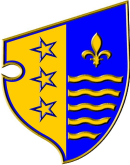 PRIJEDLOG KULTURNIH DEŠAVANJA RADI UVRŠTAVANJA U KALENDAR VAŽNIH KULTURNIH DEŠAVANJA NA PODRUČJU BOSANSKO - PODRINJSKOG KANTONA GORAŽDE			(Obrazac prijave)Naziv organizatora ____________________________________________________________________________________________________________________________ 						    Kontakt:       ___________________________________________________________________________________________________________________________________                       (Telefon, fax, adresa, e – mail)Kontakt osoba i funkcija ______________________________________________________________________________________________________________________								   Mi, dole potpisani, saglasni smo sa činjenicom da niste u obavezi uvrstiti u Kalendar važnih kulturnih dešavanja na području Bosansko - podrinjskog kantona Goražde naš/e prijedlog/e kulturnih dešavanja. U                                                      			    								 	               POTPIS OVLAŠTENOG LICA:   Datum:                                                                                                                             MP.                                                                                    _________________________					  					    R/BNaziv kulturnog dešavanjaNosilac kulturnog dešavanjaKontaktKratak opisVrijeme održavanjaMjesto1.2.3.